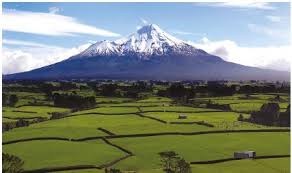 TARANAKI 2021 Annual Rally & AGM22 – 25 January 2021Quality Hotel Plymouth InternationalOther New Plymouth Accommodation OptionsNorthgate Motor Lodge16-18 Northgate, Strandon 06 758 5324  	-	($123.00 - $130.00)Lockwood Manor Motel49 Hobson Street 0508 758 758	-	($130.00 - $145.0)Novotel New PlymouthCnr Hobson and Leach Streets06 769 9579 	-	($210.00 - $235.00)The Devon390 Devon Street06 759 9099	-	($170.00 - $185.00)The Strand464 Devon Street06 759 5324	-	($120.00 - $130.00)Amber Court Motel100 Leach Street06 758 0922	-	($120.00 - $135.00)Asure Abode Motor Inn	155 Courtenay Street06 769 5465	-	($120.00 - $135.00)Ducks & Drake Boutique Hotel & Backpackers48 Lemon Street06 758 0404	-	($68.00 - $95.00)Auto Lodge Motor Inn393 Devon Street06 759 9918	-	($120.00 - $130.00)Is now the time to start planning both your Ride there and your Accommodation More Information in next month’s Newsletter                           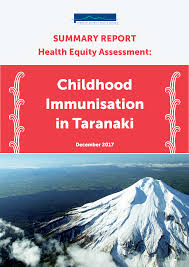 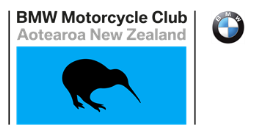 